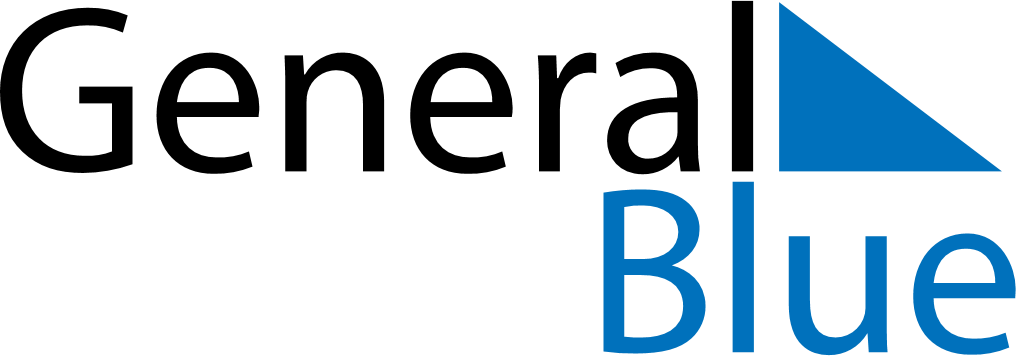 December 2023December 2023December 2023AlbaniaAlbaniaSUNMONTUEWEDTHUFRISAT123456789Youth Day101112131415161718192021222324252627282930Christmas EveChristmas Day31